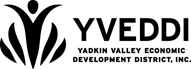 Declaration of No IncomeYVEDDI Weatherization Assistance ProgramDeclaration of No IncomeYVEDDI Weatherization Assistance ProgramDeclarer  SignatureDeclarer  SignatureDeclarer  SignatureDateNotary Public:________________________________________ County, North CarolinaI certify that the following person personally appeared before me this day, acknowledging to me that he or she signed the foregoing document:Name of Declarer:______________________________________________________________________Date: ______________________________________Notary Public:________________________________________ County, North CarolinaI certify that the following person personally appeared before me this day, acknowledging to me that he or she signed the foregoing document:Name of Declarer:______________________________________________________________________Date: ______________________________________Notary Public:________________________________________ County, North CarolinaI certify that the following person personally appeared before me this day, acknowledging to me that he or she signed the foregoing document:Name of Declarer:______________________________________________________________________Date: ______________________________________Notary Public:________________________________________ County, North CarolinaI certify that the following person personally appeared before me this day, acknowledging to me that he or she signed the foregoing document:Name of Declarer:______________________________________________________________________Date: ______________________________________(Official Seal)_____________________________________________________Official Signature of Notary_________________________________________, Notary PublicNotary’s printed or typed nameMy Commissions expires: _____________________________________________________________________________________Official Signature of Notary_________________________________________, Notary PublicNotary’s printed or typed nameMy Commissions expires: _____________________________________________________________________________________Official Signature of Notary_________________________________________, Notary PublicNotary’s printed or typed nameMy Commissions expires: ________________________________